Go-To-Market Strategy Template	Product Market Fit	Competitors Analysis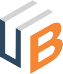 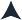 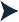 Customer Understanding